SEMANA N°:ASIGNATURA: MatemáticaASIGNATURA: MatemáticaGUÍA DE APRENDIZAJE (clase 15)Profesor(a): Natalia Araya Nanjarí.GUÍA DE APRENDIZAJE (clase 15)Profesor(a): Natalia Araya Nanjarí.GUÍA DE APRENDIZAJE (clase 15)Profesor(a): Natalia Araya Nanjarí.Nombre Estudiante:Nombre Estudiante:Curso: 3°Unidad: 2 Ecuaciones y figuras 2D y 3D.Unidad: 2 Ecuaciones y figuras 2D y 3D.Unidad: 2 Ecuaciones y figuras 2D y 3D.Objetivo de Aprendizaje: OA 8 Demostrar que comprenden las tablas de multiplicar hasta 10 de manera progresiva:Usando representaciones concretas y pictóricas.Expresando una multiplicación como una adición de sumandos iguales.Objetivo de Aprendizaje: OA 8 Demostrar que comprenden las tablas de multiplicar hasta 10 de manera progresiva:Usando representaciones concretas y pictóricas.Expresando una multiplicación como una adición de sumandos iguales.Objetivo de Aprendizaje: OA 8 Demostrar que comprenden las tablas de multiplicar hasta 10 de manera progresiva:Usando representaciones concretas y pictóricas.Expresando una multiplicación como una adición de sumandos iguales.Indicadores de Evaluación:Indicadores de Evaluación:Indicadores de Evaluación:Recursos de aprendizaje a utilizar:Guía de aprendizajeRecursos de aprendizaje a utilizar:Guía de aprendizajeRecursos de aprendizaje a utilizar:Guía de aprendizajeInstrucciones:Relación entre la adición y la multiplicación.Una adición de sumandos iguales se puede representar como una multiplicación, que se simboliza con un       y se lee “por”.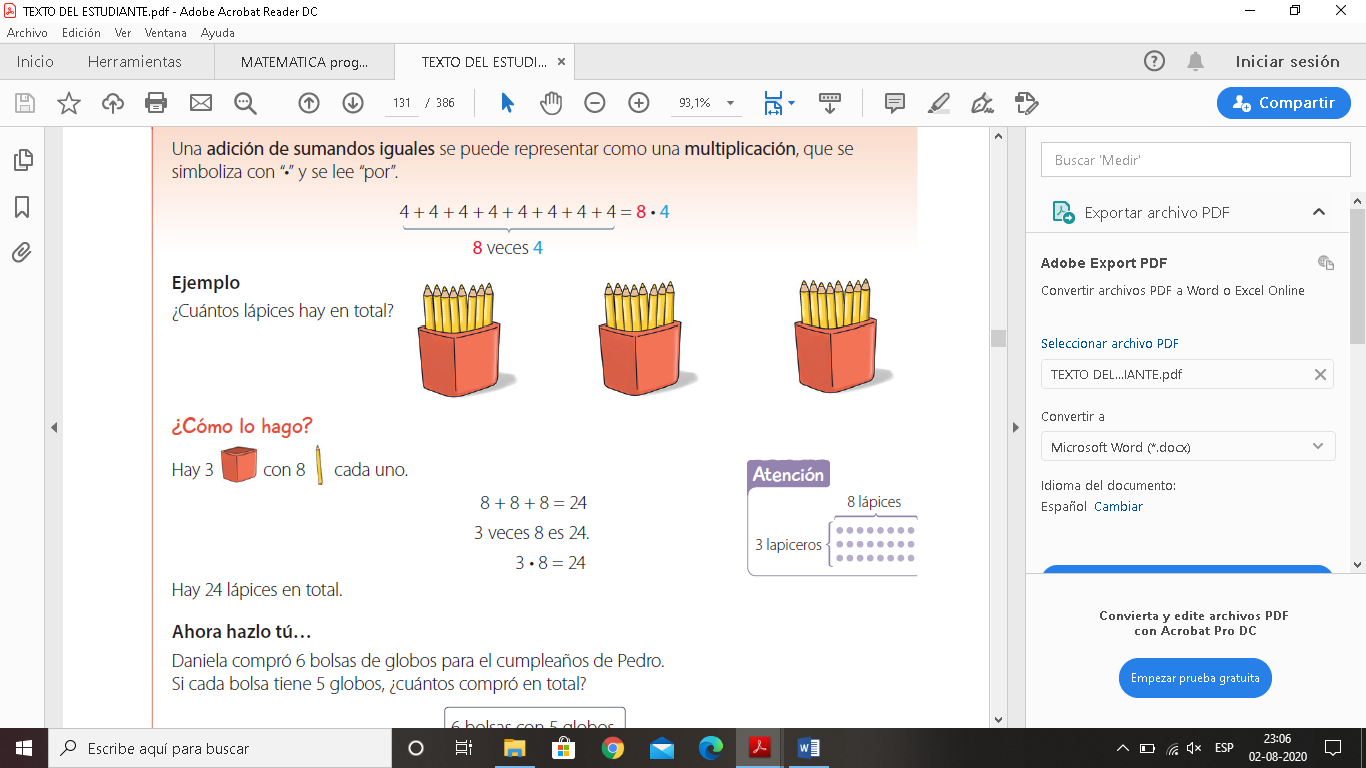 Cuando tienes grupos con la misma cantidad de elementos, puedes obtener el total de elementos del grupo por medio de una multiplicación.Ejemplo: En un jardín infantil hay 4 baúles para los juguetes. Si en cada baúl se guardan 8 juguetes, ¿cuántos juguetes hay en total?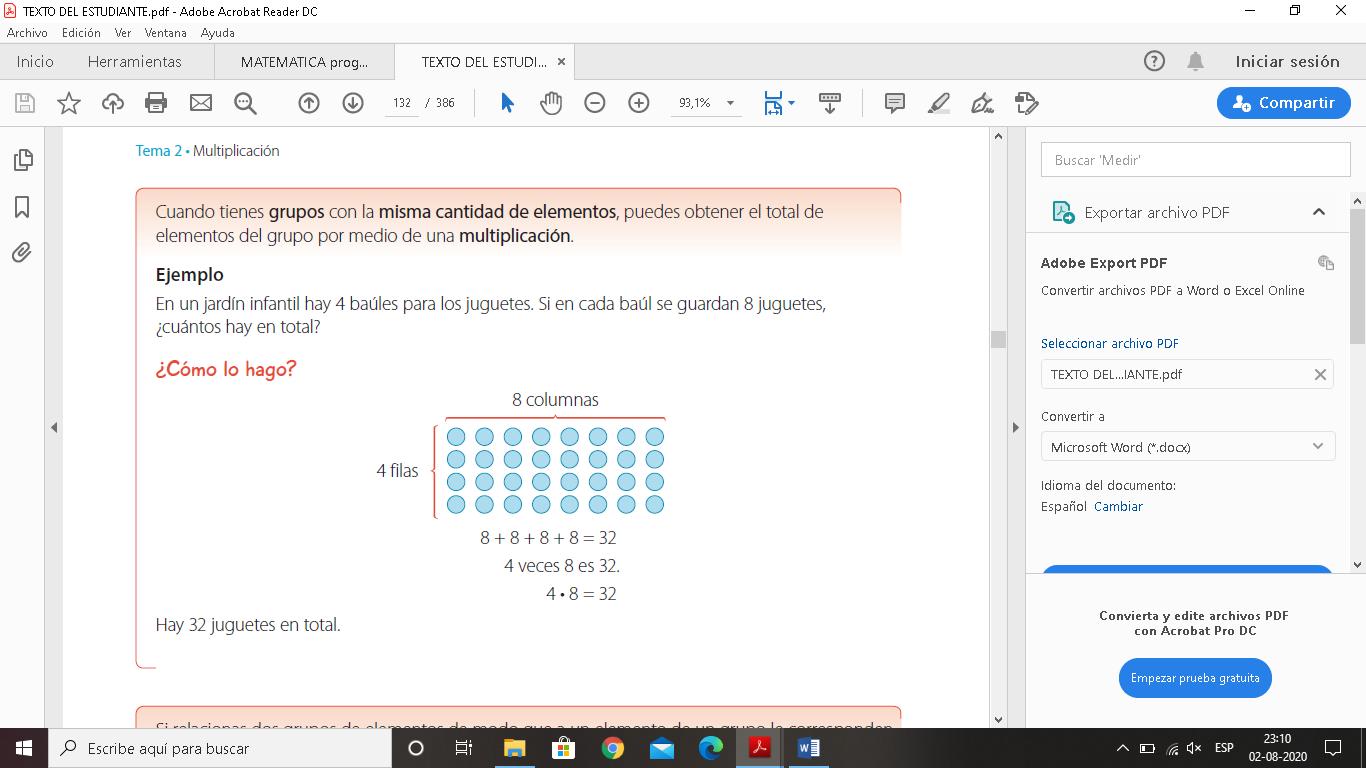 ¡Vamos a practicar!1. Utiliza un círculo rojo para representar cada situación como grupos con igual cantidad de elementos.2. Observa cada representación y luego completa la tabla.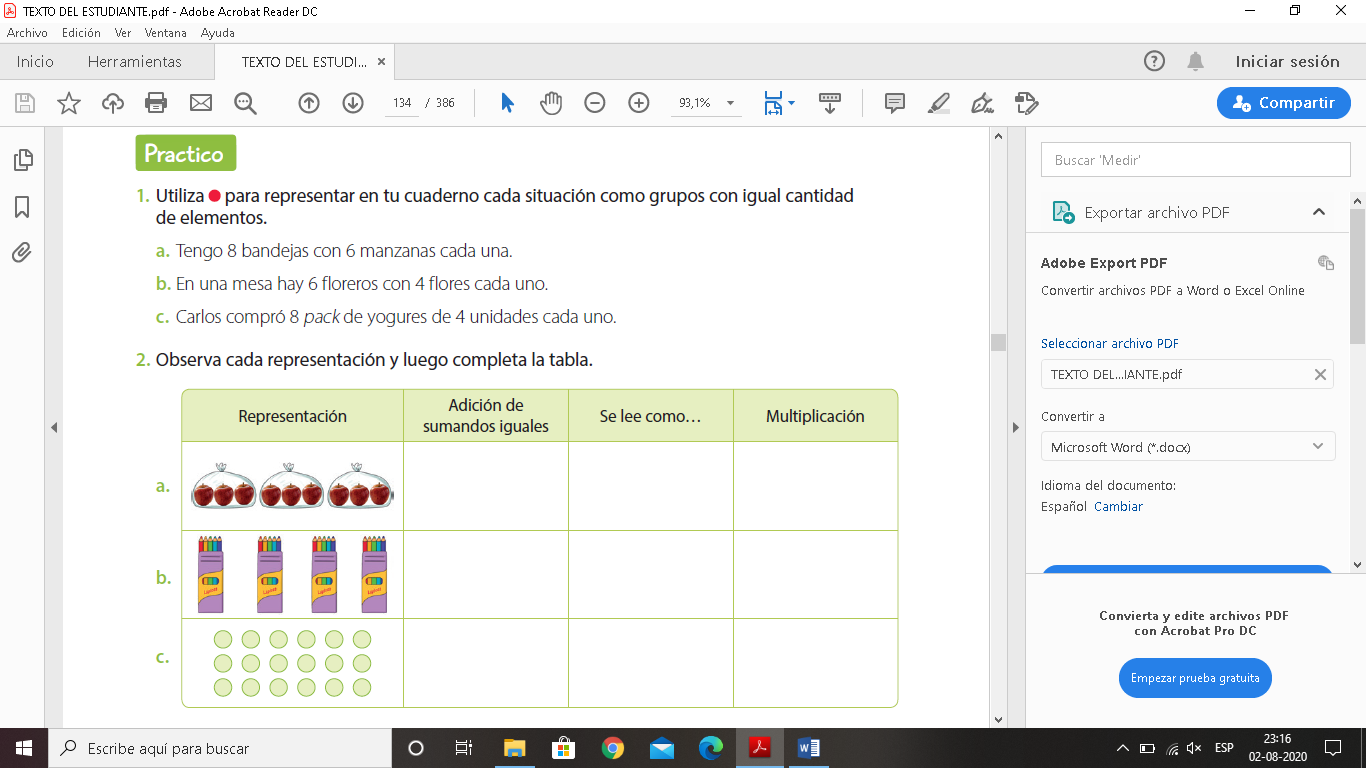 3. Escribe cada adición como una multiplicación.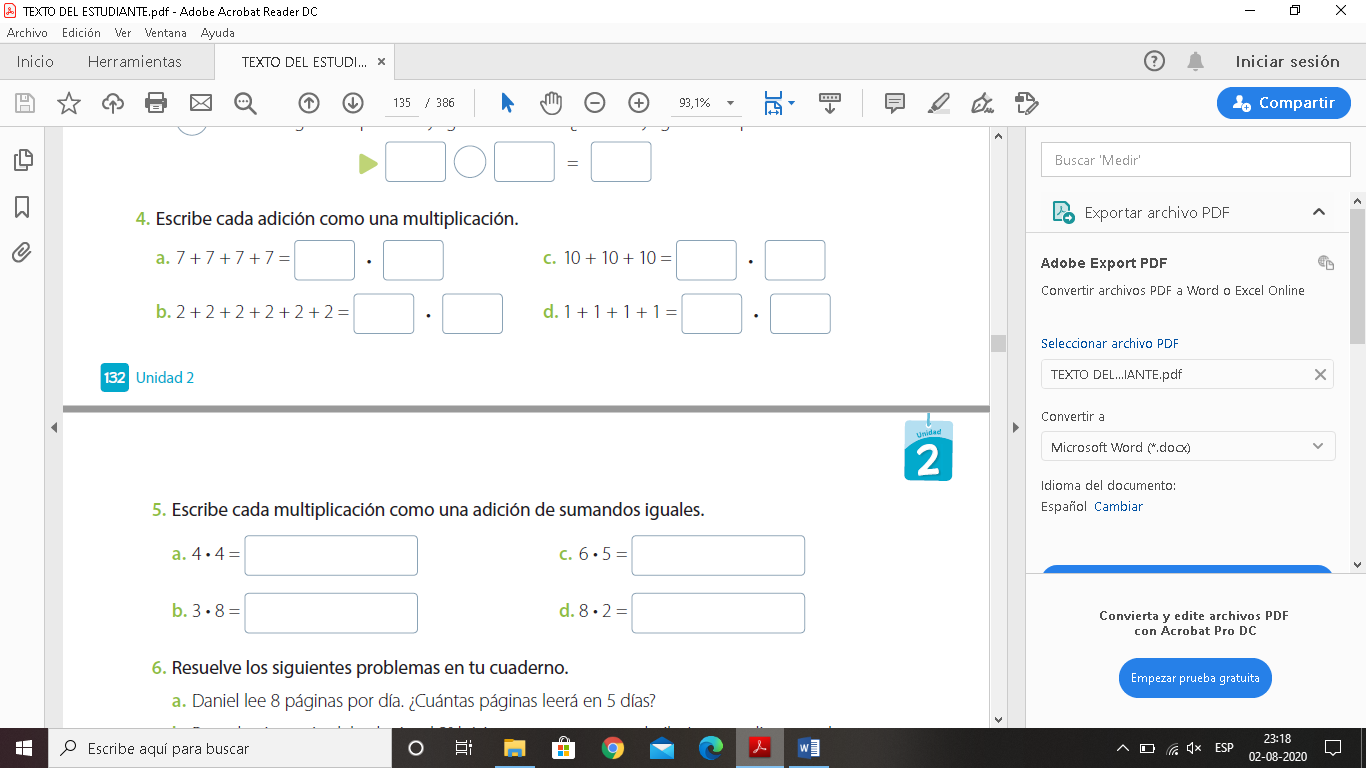 4. Escribe cada multiplicación como una adición de sumandos iguales.5. Completa, luego resuelve.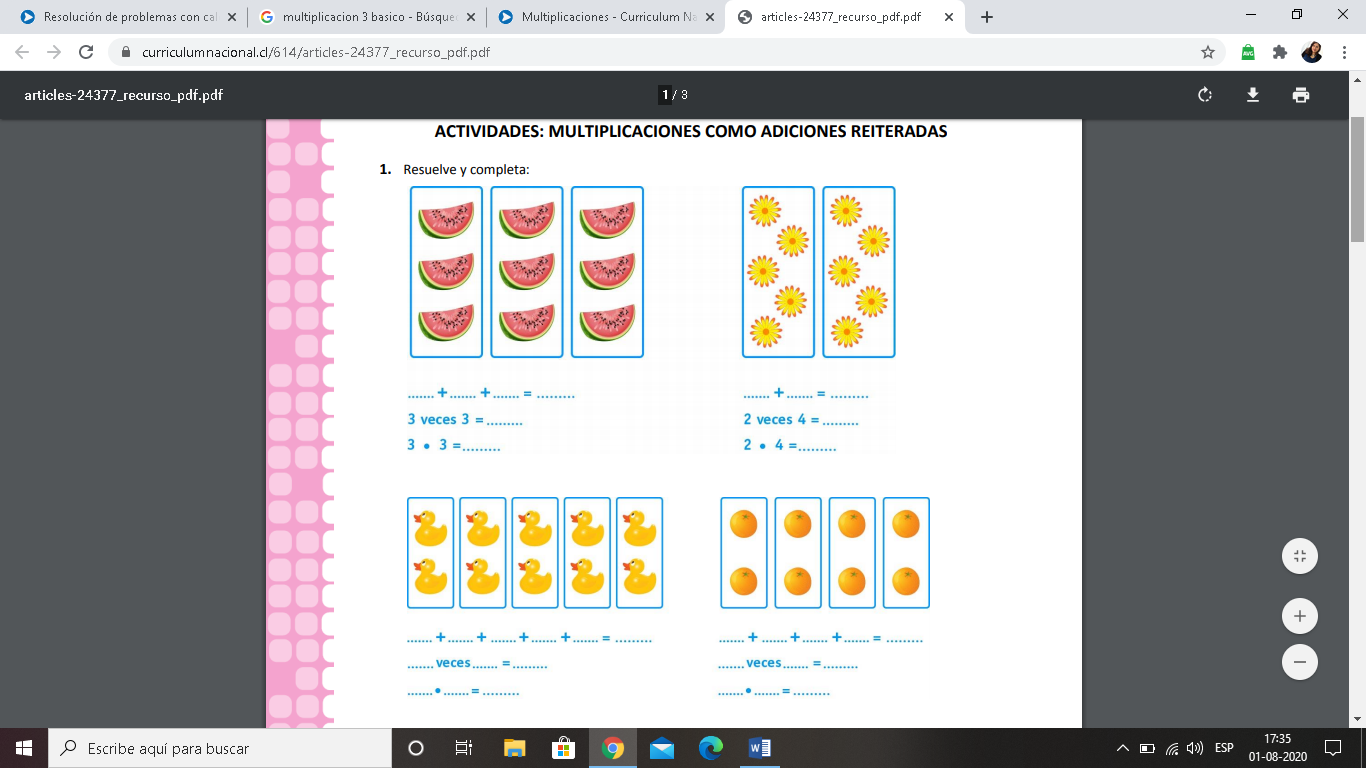 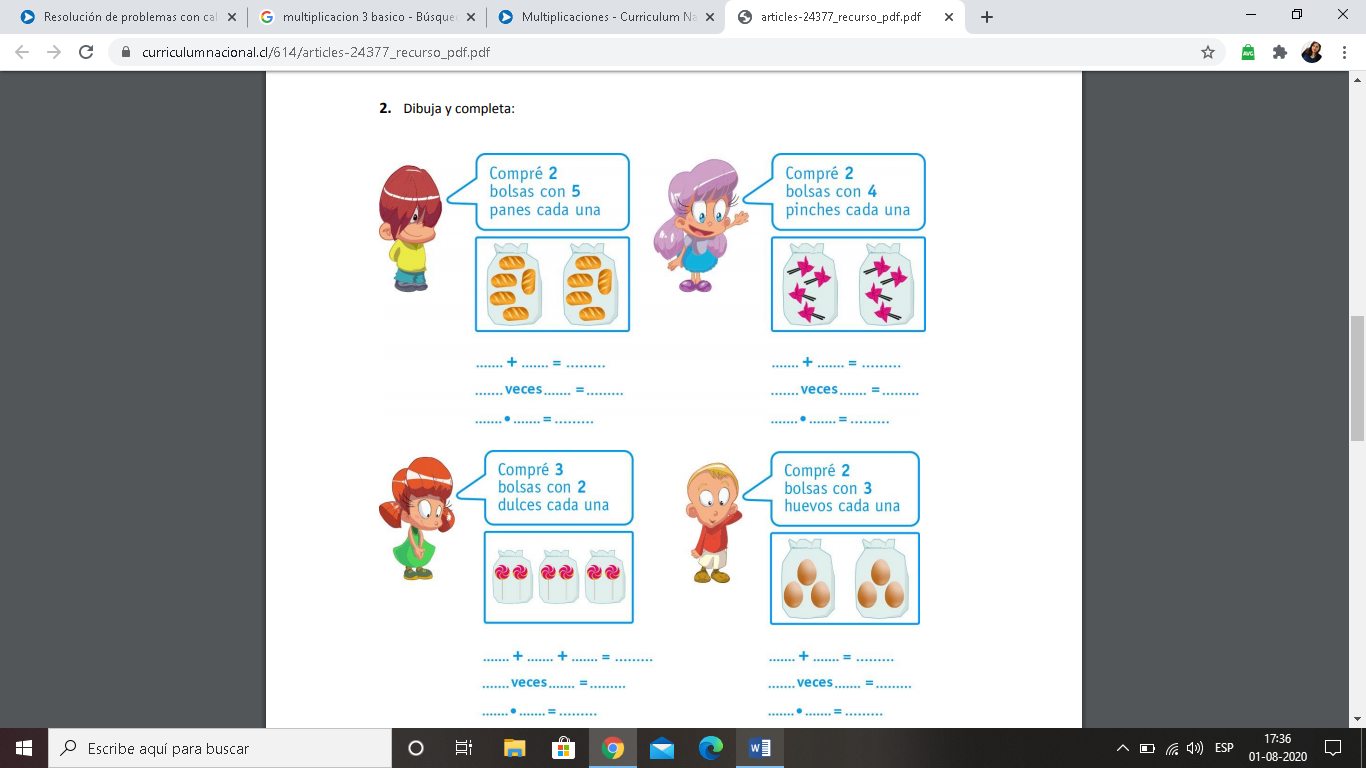 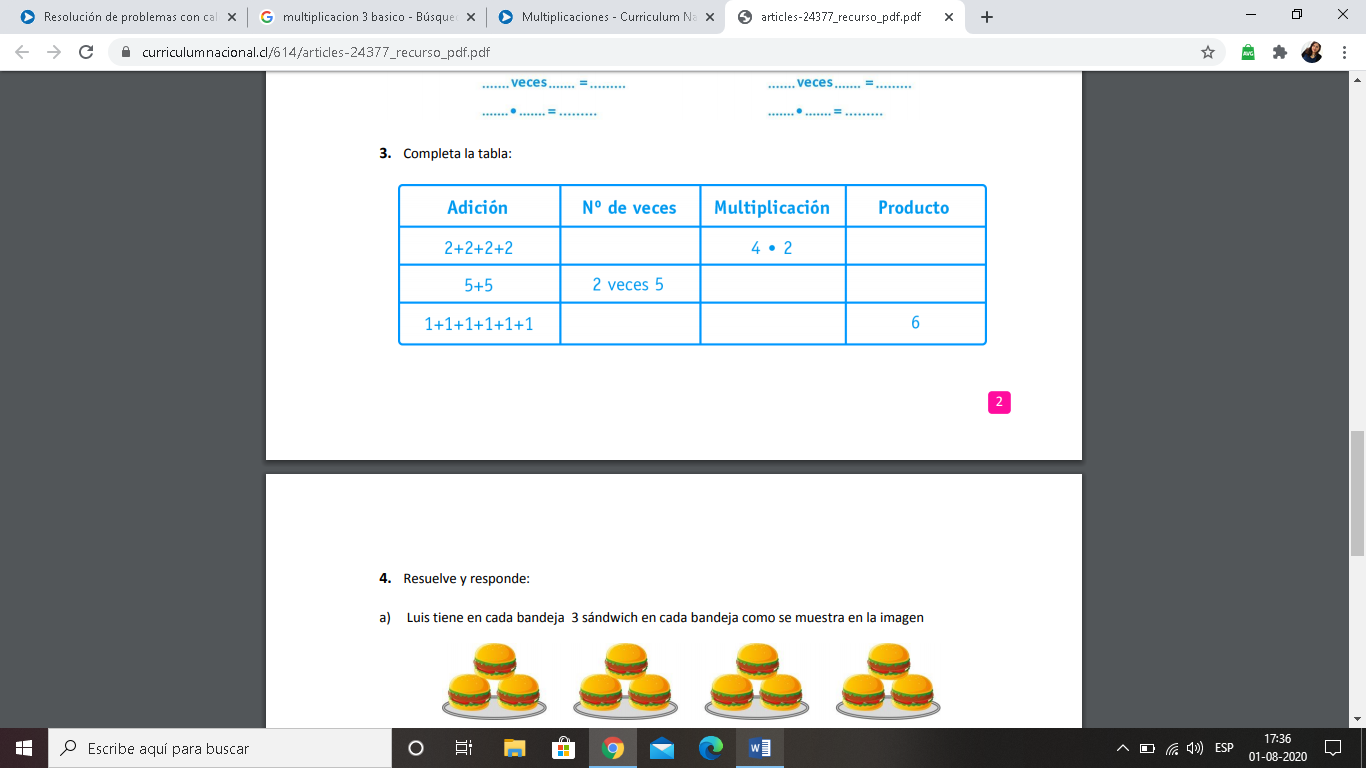 Instrucciones:Relación entre la adición y la multiplicación.Una adición de sumandos iguales se puede representar como una multiplicación, que se simboliza con un       y se lee “por”.Cuando tienes grupos con la misma cantidad de elementos, puedes obtener el total de elementos del grupo por medio de una multiplicación.Ejemplo: En un jardín infantil hay 4 baúles para los juguetes. Si en cada baúl se guardan 8 juguetes, ¿cuántos juguetes hay en total?¡Vamos a practicar!1. Utiliza un círculo rojo para representar cada situación como grupos con igual cantidad de elementos.2. Observa cada representación y luego completa la tabla.3. Escribe cada adición como una multiplicación.4. Escribe cada multiplicación como una adición de sumandos iguales.5. Completa, luego resuelve.Instrucciones:Relación entre la adición y la multiplicación.Una adición de sumandos iguales se puede representar como una multiplicación, que se simboliza con un       y se lee “por”.Cuando tienes grupos con la misma cantidad de elementos, puedes obtener el total de elementos del grupo por medio de una multiplicación.Ejemplo: En un jardín infantil hay 4 baúles para los juguetes. Si en cada baúl se guardan 8 juguetes, ¿cuántos juguetes hay en total?¡Vamos a practicar!1. Utiliza un círculo rojo para representar cada situación como grupos con igual cantidad de elementos.2. Observa cada representación y luego completa la tabla.3. Escribe cada adición como una multiplicación.4. Escribe cada multiplicación como una adición de sumandos iguales.5. Completa, luego resuelve.